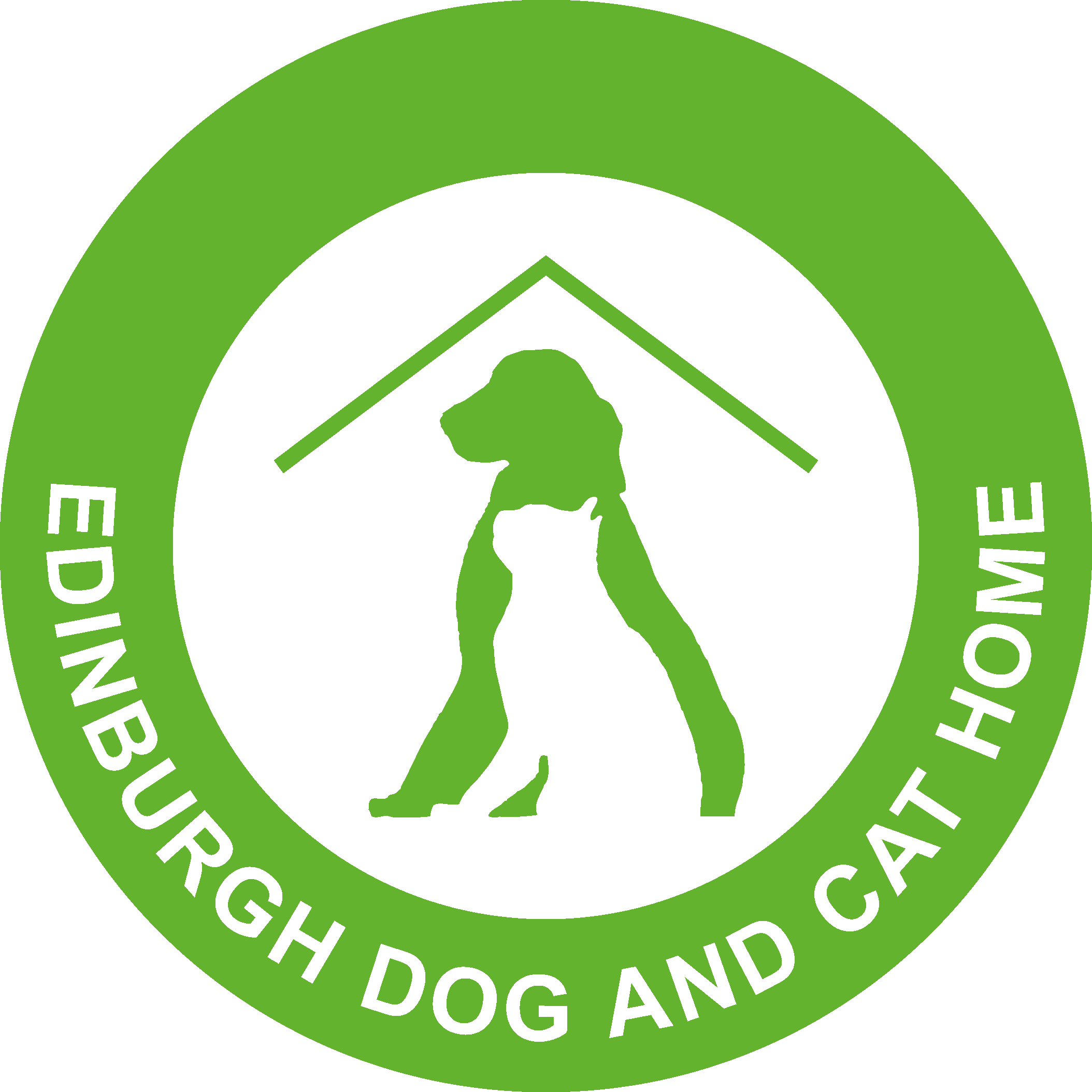  Edinburgh Dog and Cat HomeJob DescriptionJob TitleFace-To-Face FundraiserReporting toSenior Individual Giving OfficerLocationAcross East and central Scotland with visits to Edinburgh Dog and Cat Home.Contract£21,000-£23,000 per annumFull time - 35 hours per week18 month fixed termDuties and responsibilitiesWorking with the Lead Fundraiser to grow and develop the Home’s regular giving programme through in person face-to-face fundraising. Recruitment of regular givers through in person engagement via door-to-door, private site, events and streetfundraising.
Attend community events, bag packs and bucket shakes to raise funds through one-off and regular donationsSecuring one-off donations where appropriateProvide excellent, professional and tailored supporter centric communication to all potential and new supporters.Ensure to champion the Home and it’s work at all times in a professional, friendly and engaging manner, adhering to the Home’s brand guidelines and key messages.Keep up to date with innovation, changes, legislation and good practice in your area of fundraising and ensuring to put this into practice.Ensure a continuous development of skills and knowledge required for the post, undergoing training and review as required by the Home.Any other reasonable duties commensurate with the post.Person SpecificationPerson SpecificationPerson SpecificationEssentialDesirableExperienceDemonstrable experience in a customer service, sales, fundraising or membership roleWorking in a team to achieve set objectivesSkills and KnowledgeExcellent verbal communication and story-telling skills Excellent time management skillsStrong relationship management skillsStrong attention to detailPersonalityPositive professional attitudeFriendly, confident manner, able to develop and sustain relationships with people at all levelsPersuasive advocate for animal welfareResilient and able to handle negative responses Hands on and target driven approachHave a creative and constructive approach to challenges and opportunitiesAbility to adapt positively to changing demands and prioritiesOtherWillingness to work outdoors and various locations across East and central ScotlandFull UK driving license 